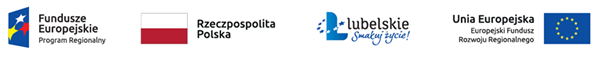 Załącznik nr 2 do SWZWzór oświadczenia Wykonawcy o niepodleganiu wykluczeniu i spełnianiu warunków udziału w postępowaniu składane na podstawie art. 125 ust. 1 ustawy pzp Dotyczy postępowania o udzielenie zamówienia publicznego na : Termomodernizacja obiektu szkolnego w miejscowości Trzydnik DużyWYKONAWCA: ……………………………………………………………………………………(pełna nazwa/firma, adres)reprezentowany przez: ……………………………………………………………….………….                                        (imię, nazwisko, stanowisko/podstawa do reprezentacji)oświadczam, że:nie podlegam wykluczeniu z postępowania na podstawie art. 108 ust. 1 ustawy Pzp;Oświadczam, że zachodzą w stosunku do mnie podstawy wykluczenia z postępowania na podstawie art. ……. ustawy Pzp (podać mająca zastosowanie podstawę prawną wykluczenia spośród wymienionych powyżej w art. 108 ust. 1 ustawy pzp ). Jednocześnie oświadczam, że w związku z ww. okolicznością, na podstawie art. 110 ust. 2 ustawy Pzp podjąłem następujące środki naprawcze: ………………………………………………Oświadczam, że spełniam warunki udziału w postępowaniu określone przez Zamawiającego Specyfikacji Warunków Zamówienia.Oświadczam, że wszystkie informacje podane w powyższych oświadczeniach są aktualne na dzień składania ofert i zgodne z prawdą oraz zostały przedstawione z pełną świadomością konsekwencji wprowadzenia zamawiającego w błąd przy przedstawianiu informacji.Podpis  osoby/osób upoważnionej/ych do występowania w imieniu Wykonawcy.Uwaga! Oświadczenie należy podpisać kwalifikowanym podpisem elektronicznym  lub podpisem zaufanym  lub podpisem osobistym.Oświadczenie Wykonawcy, w zakresie art. 108 ust. 1 ustawy Pzp Oświadczenie Wykonawcy o spełnianiu warunków udziału w postępowaniu określonych przez Zamawiającego Specyfikacji Warunków Zamówienia  Oświadczenie Wykonawcy dotyczące podanych informacji 